34/21Mineral Titles Act 2010NOTICE OF LAND CEASING TO BE A MINERAL TITLE AREAMineral Titles Act 2010NOTICE OF LAND CEASING TO BE A MINERAL TITLE AREATitle Type and Number:Exploration Licence 31292Area Ceased on:11 February 2021Area:21 Blocks, 66.88 km²Locality:WOODGREENName of Applicant(s)/Holder(s):100% BOWGAN MINERALS LTD [ACN. 137 527 336]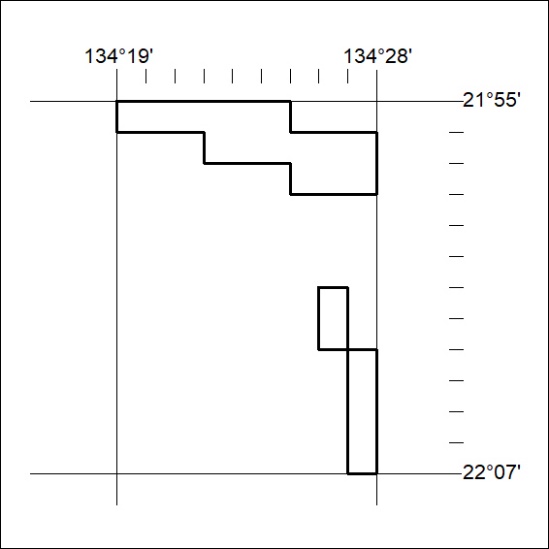 